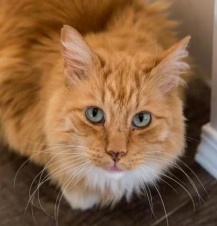 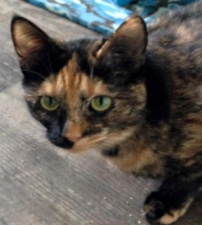 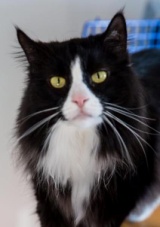 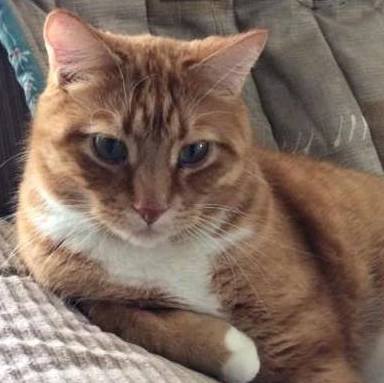 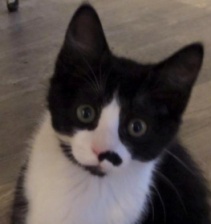 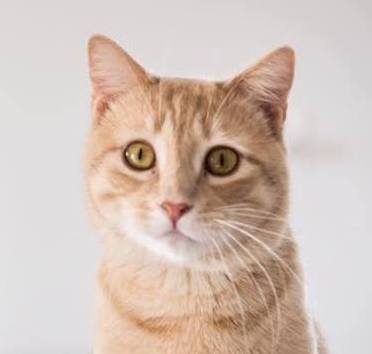 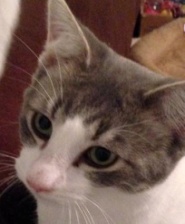 About the Cat You Would Like to AdoptAbout You (LCCR adoption applicants must be 18 years of age or older)About Your Current Companion AnimalsYour Contact InformationPlease note: By signing and submitting this application, you are giving The Last Chance Cat Ranch permission to verify your information by contacting the veterinary clinic, landlord and reference you have noted above. If signing this via an online/ email application, your typed name is considered your legal binding signature. Signature of Applicant                                                      Date signedPlease email your completed application to thelccr@gmail.comAre you interested in a particular cat? If yes, please provide the cat’s name.Are you interested in a particular cat? If yes, please provide the cat’s name.Are you interested in a particular cat? If yes, please provide the cat’s name.Are you interested in a particular cat? If yes, please provide the cat’s name.Are you interested in a particular cat? If yes, please provide the cat’s name.Are you interested in a particular cat? If yes, please provide the cat’s name.Are you interested in a particular cat? If yes, please provide the cat’s name.Are you interested in a particular cat? If yes, please provide the cat’s name.Are you interested in a particular cat? If yes, please provide the cat’s name.What kind of cat would you prefer? Mark your preferences below with an XWhat kind of cat would you prefer? Mark your preferences below with an XWhat kind of cat would you prefer? Mark your preferences below with an XWhat kind of cat would you prefer? Mark your preferences below with an XWhat kind of cat would you prefer? Mark your preferences below with an XWhat kind of cat would you prefer? Mark your preferences below with an XWhat kind of cat would you prefer? Mark your preferences below with an XWhat kind of cat would you prefer? Mark your preferences below with an XWhat kind of cat would you prefer? Mark your preferences below with an XAge       cat       kittenSex       male       female       eitherHair length 	long medium       short       any lengthHair length 	long medium       short       any lengthColorDo you prefer a certain color?Personality Preferences – X all that applyPersonality Preferences – X all that applyPersonality Preferences – X all that applyPersonality Preferences – X all that applyAge       cat       kittenSex       male       female       eitherHair length 	long medium       short       any lengthHair length 	long medium       short       any lengthColorDo you prefer a certain color?AffectionateIndependentAge       cat       kittenSex       male       female       eitherHair length 	long medium       short       any lengthHair length 	long medium       short       any lengthColorDo you prefer a certain color?Lap-catFeistyAge       cat       kittenSex       male       female       eitherHair length 	long medium       short       any lengthHair length 	long medium       short       any lengthColorDo you prefer a certain color?Shy and quietPlayfulAge       cat       kittenSex       male       female       eitherHair length 	long medium       short       any lengthHair length 	long medium       short       any lengthColorDo you prefer a certain color?Bond with fewCompanionableAge       cat       kittenSex       male       female       eitherHair length 	long medium       short       any lengthHair length 	long medium       short       any lengthColorDo you prefer a certain color?Bond withfamilyGood with dogsWill your cat be:       Indoors & Free to roam house       other – please explainWill your cat be:       Indoors & Free to roam house       other – please explainWill your cat be:       Indoors & Free to roam house       other – please explainAny other requests:Any other requests:Good with shycatsGood with activecatsWill your cat be:       Indoors & Free to roam house       other – please explainWill your cat be:       Indoors & Free to roam house       other – please explainWill your cat be:       Indoors & Free to roam house       other – please explainAny other requests:Any other requests:A pet for mypetMature, likesroutineWill your cat be:       Indoors & Free to roam house       other – please explainWill your cat be:       Indoors & Free to roam house       other – please explainWill your cat be:       Indoors & Free to roam house       other – please explainAny other requests:Any other requests:Ok in smallhomeAthletic, on the goHow many adults reside in your home?How many adults reside in your home?How many adults reside in your home?How many adults reside in your home?How many adults reside in your home?How many adults reside in your home?How many adults reside in your home?Your age range: (please mark with an X)Your age range: (please mark with an X)Your age range: (please mark with an X)Your age range: (please mark with an X)Your age range: (please mark with an X)Your age range: (please mark with an X)Your age range: (please mark with an X)Your age range: (please mark with an X)Your age range: (please mark with an X)Your age range: (please mark with an X)How many adults reside in your home?How many adults reside in your home?How many adults reside in your home?How many adults reside in your home?How many adults reside in your home?How many adults reside in your home?How many adults reside in your home?18 to 2918 to 2918 to 2930 to 4530 to 4530 to 4546 plusIf there are children in the home, what are their ages?If there are children in the home, what are their ages?If there are children in the home, what are their ages?If there are children in the home, what are their ages?If there are children in the home, what are their ages?If there are children in the home, what are their ages?If there are children in the home, what are their ages?If there are children in the home, what are their ages?If there are children in the home, what are their ages?If there are children in the home, what are their ages?If there are children in the home, what are their ages?If there are children in the home, what are their ages?If there are children in the home, what are their ages?If there are children in the home, what are their ages?If there are children in the home, what are their ages?If there are children in the home, what are their ages?If there are children in the home, what are their ages?Does anyone smoke inside your house? Does anyone smoke inside your house? Does anyone smoke inside your house? Does anyone smoke inside your house? Does anyone smoke inside your house? Does anyone smoke inside your house? Does anyone smoke inside your house? Does anyone smoke inside your house? Does anyone smoke inside your house? Does anyone smoke inside your house? Does anyone smoke inside your house? Does anyone smoke inside your house? Does anyone smoke inside your house? Does anyone smoke inside your house? Does anyone smoke inside your house? Does anyone smoke inside your house? Does anyone smoke inside your house? How long are you away from home on an average day? (please mark with an X)How long are you away from home on an average day? (please mark with an X)How long are you away from home on an average day? (please mark with an X)How long are you away from home on an average day? (please mark with an X)How long are you away from home on an average day? (please mark with an X)How long are you away from home on an average day? (please mark with an X)How long are you away from home on an average day? (please mark with an X)How long are you away from home on an average day? (please mark with an X)How long are you away from home on an average day? (please mark with an X)How long are you away from home on an average day? (please mark with an X)How long are you away from home on an average day? (please mark with an X)How long are you away from home on an average day? (please mark with an X)How long are you away from home on an average day? (please mark with an X)How long are you away from home on an average day? (please mark with an X)How long are you away from home on an average day? (please mark with an X)How long are you away from home on an average day? (please mark with an X)How long are you away from home on an average day? (please mark with an X)Home all dayHome all dayHome all dayOut part-timeOut part-timeOut part-timeOut part-timeOut part-timeOut part-timeAway 8 to 10 hoursAway 8 to 10 hoursAway 8 to 10 hoursThe following best describes our home atmosphere (please mark with an X)The following best describes our home atmosphere (please mark with an X)The following best describes our home atmosphere (please mark with an X)The following best describes our home atmosphere (please mark with an X)The following best describes our home atmosphere (please mark with an X)The following best describes our home atmosphere (please mark with an X)The following best describes our home atmosphere (please mark with an X)The following best describes our home atmosphere (please mark with an X)The following best describes our home atmosphere (please mark with an X)The following best describes our home atmosphere (please mark with an X)The following best describes our home atmosphere (please mark with an X)The following best describes our home atmosphere (please mark with an X)The following best describes our home atmosphere (please mark with an X)The following best describes our home atmosphere (please mark with an X)The following best describes our home atmosphere (please mark with an X)The following best describes our home atmosphere (please mark with an X)The following best describes our home atmosphere (please mark with an X)Grand Central StationGrand Central StationGrand Central StationSome ActivitySome ActivitySome ActivitySome ActivitySome ActivitySome ActivityQuiet and SereneQuiet and SereneQuiet and SereneHow would you rate your cat expertise and knowledge? (please mark with an X)How would you rate your cat expertise and knowledge? (please mark with an X)How would you rate your cat expertise and knowledge? (please mark with an X)How would you rate your cat expertise and knowledge? (please mark with an X)How would you rate your cat expertise and knowledge? (please mark with an X)How would you rate your cat expertise and knowledge? (please mark with an X)How would you rate your cat expertise and knowledge? (please mark with an X)How would you rate your cat expertise and knowledge? (please mark with an X)How would you rate your cat expertise and knowledge? (please mark with an X)How would you rate your cat expertise and knowledge? (please mark with an X)How would you rate your cat expertise and knowledge? (please mark with an X)How would you rate your cat expertise and knowledge? (please mark with an X)How would you rate your cat expertise and knowledge? (please mark with an X)How would you rate your cat expertise and knowledge? (please mark with an X)How would you rate your cat expertise and knowledge? (please mark with an X)How would you rate your cat expertise and knowledge? (please mark with an X)How would you rate your cat expertise and knowledge? (please mark with an X)This is my first catThis is my first catI’ve had one or twoI’ve had one or twoI’ve had one or twoI’ve had one or twoI’ve had one or twoExperienced and knowledgeableExperienced and knowledgeableExperienced and knowledgeableExperienced and knowledgeablePlease tell us about the companion cats you have owned in the last 10 yearsPlease tell us about the companion cats you have owned in the last 10 yearsPlease tell us about the companion cats you have owned in the last 10 yearsPlease tell us about the companion cats you have owned in the last 10 yearsPlease tell us about the companion cats you have owned in the last 10 yearsPlease tell us about the companion cats you have owned in the last 10 yearsPlease tell us about the companion cats you have owned in the last 10 yearsPlease tell us about the companion cats you have owned in the last 10 yearsPlease tell us about the companion cats you have owned in the last 10 yearsPlease tell us about the companion cats you have owned in the last 10 yearsPlease tell us about the companion cats you have owned in the last 10 yearsPlease tell us about the companion cats you have owned in the last 10 yearsPlease tell us about the companion cats you have owned in the last 10 yearsPlease tell us about the companion cats you have owned in the last 10 yearsPlease tell us about the companion cats you have owned in the last 10 yearsPlease tell us about the companion cats you have owned in the last 10 yearsPlease tell us about the companion cats you have owned in the last 10 yearsCats’ name(s)Cats’ name(s)AgeAgeCause of deathCause of deathCause of deathCause of deathCause of deathIf not deceased what became of them?If not deceased what became of them?If not deceased what became of them?If not deceased what became of them?If not deceased what became of them?If not deceased what became of them?If not deceased what became of them?If not deceased what became of them?Have you adopted before?Have you adopted before?Have you adopted before?Have you adopted before?Have you adopted before?Have you adopted before?Have you adopted before?Have you adopted before?Have you adopted before?Have you adopted before?Have you adopted before?Have you adopted before?Have you adopted before?Have you adopted before?Have you adopted before?Have you adopted before?Have you adopted before?Please list other pets in your home. Please list other pets in your home. Please list other pets in your home. Please list other pets in your home. Please list other pets in your home. Please list other pets in your home. Please list other pets in your home. Please list other pets in your home. Please list other pets in your home. Please list other pets in your home. Please list other pets in your home. Please list other pets in your home. Please list other pets in your home. What are their names and ages?What are their names and ages?What are their names and ages?What are their names and ages?What are their names and ages?What are their names and ages?What are their names and ages?What are their names and ages?What are their names and ages?What are their names and ages?What are their names and ages?What are their names and ages?What are their names and ages?Have they had experience living with other cats? (please mark with an X)Have they had experience living with other cats? (please mark with an X)Have they had experience living with other cats? (please mark with an X)Have they had experience living with other cats? (please mark with an X)Have they had experience living with other cats? (please mark with an X)Have they had experience living with other cats? (please mark with an X)Have they had experience living with other cats? (please mark with an X)Have they had experience living with other cats? (please mark with an X)Have they had experience living with other cats? (please mark with an X)Have they had experience living with other cats? (please mark with an X)Have they had experience living with other cats? (please mark with an X)Have they had experience living with other cats? (please mark with an X)Have they had experience living with other cats? (please mark with an X)yesyesyesNoNoNoDon’t knowDon’t knowAre their vaccinations up to date? Are they spayed/neutered?Are their vaccinations up to date? Are they spayed/neutered?Are their vaccinations up to date? Are they spayed/neutered?Are their vaccinations up to date? Are they spayed/neutered?Are their vaccinations up to date? Are they spayed/neutered?Are their vaccinations up to date? Are they spayed/neutered?Are their vaccinations up to date? Are they spayed/neutered?Are their vaccinations up to date? Are they spayed/neutered?Are their vaccinations up to date? Are they spayed/neutered?Are their vaccinations up to date? Are they spayed/neutered?Are their vaccinations up to date? Are they spayed/neutered?Are their vaccinations up to date? Are they spayed/neutered?Are their vaccinations up to date? Are they spayed/neutered?Name of your current veterinary clinic.Name of your current veterinary clinic.Name of your current veterinary clinic.Name of your current veterinary clinic.Name of your current veterinary clinic.Name of your current veterinary clinic.Name of your current veterinary clinic.Name of your current veterinary clinic.Name of your current veterinary clinic.Name of your current veterinary clinic.Name of your current veterinary clinic.Name of your current veterinary clinic.Name of your current veterinary clinic.Are there any topics you would like to discuss with an Adoption Coordinator? (please mark with an X)Are there any topics you would like to discuss with an Adoption Coordinator? (please mark with an X)Are there any topics you would like to discuss with an Adoption Coordinator? (please mark with an X)Are there any topics you would like to discuss with an Adoption Coordinator? (please mark with an X)Are there any topics you would like to discuss with an Adoption Coordinator? (please mark with an X)Are there any topics you would like to discuss with an Adoption Coordinator? (please mark with an X)Are there any topics you would like to discuss with an Adoption Coordinator? (please mark with an X)Are there any topics you would like to discuss with an Adoption Coordinator? (please mark with an X)Are there any topics you would like to discuss with an Adoption Coordinator? (please mark with an X)Are there any topics you would like to discuss with an Adoption Coordinator? (please mark with an X)Are there any topics you would like to discuss with an Adoption Coordinator? (please mark with an X)Are there any topics you would like to discuss with an Adoption Coordinator? (please mark with an X)Are there any topics you would like to discuss with an Adoption Coordinator? (please mark with an X)Other Questions- Other Questions- Other Questions- Other Questions- Other Questions- Other Questions- Other Questions- Other Questions- Other Questions- Other Questions- Other Questions- Other Questions- Other Questions- One cat or two?One cat or two?VaccinesVaccinesVaccinesLitter box trainingLitter box training Safe Cleaners/ ChemicalsIndoor vs OutdoorIndoor vs OutdoorDietDietDietCats and kidsCats and kidsCat licensing/identificationScratching furnitureScratching furnitureDeclawingDeclawingDeclawingAllergiesAllergiesCat versus kittenIntroductions to other petsIntroductions to other petsVacations with /without petsVacations with /without petsVacations with /without petsMoving with /without petsMoving with /without petsCats escaping & getting lostName (s)DateAddressEmail addressCity & ProvinceHome phonePostal codeCell phoneDo you own or rent your home?Work phoneDoes your landlord allow pets? Landlord Name and Phone NumberPersonal Reference- Name-        (not family)          Phone Number-      Personal Reference- Name-        (not family)          Phone Number-      How did you hear about The Last Chance Cat Ranch?How did you hear about The Last Chance Cat Ranch?